Аннотация к образовательной общеразвивающей программе «Танцуем вместе»Педагог Корзин Дмитрий Владимирович.В 2010г. мной разработана и реализуется дополнительная  общеобразовательная общеразвивающая программа «Танцуем вместе». Программа является средством  обеспечения реализации социального заказа общества на всестороннее развитие  личности и развития хореографических способностей ребенка.Реализация данной программы обусловлена моим педагогическим поиском оптимальных форм работы с детьми в системе дополнительного образования.Перспективность работы танцевального коллектива и программы «Танцуем вместе» в создании оптимальных связей между школой и дополнительной хореографической работой (в учреждении дополнительного образования). Эстетическое воспитание и танцевально-техническое развитие детей идут взаимосвязано и неразрывно, начиная с дошкольного возраста. Цель программы: раскрытие природных задатков и творческого потенциала ребенка в процессе обучения хореографии, привитие основ хореографического искусства. Задачи программы: Обучающие: обучить основам хореографии. -обучить правильной постановке корпуса, рук и ног.  Дать понятие сюжетно – образного танца. Воспитательные задачи Воспитать чувство коллективизма.создать дружный коллектив, создать гармоничные отношения между девочками и мальчиками, Развивающие задачи развивать физические качества, (гибкость, выносливость, растяжка, правильная осанка). развивать зрительную, слуховую и образную память. развивать чувство ритма ребенка. Сроки реализации программы. Общеобразовательная программа реализуется в течении пяти лет и рассчитана на 144 учебных часа в год. Режим формы занятий Основной формой работы по программе является практическое занятие по отработке хореографических умений и навыков.  Занятия проводятся 2 раза в неделю по 2 академических часа в соответствии с учебно- тематическим планом. Перерыв между занятиями 10 минут. Для реализации поставленных задач данной программой предусмотрены следующие формы работы педагога: учебные занятия (групповые и индивидуальные), лекции, слушание музыки, выступления, совместные обсуждения, творческие задания. Участники программы  Программа по хореографии «Танцуем вместе» рассчитана на детей в возрасте от 4 до 13 лет. Танцевальный коллектив «Юниаир» создан в 2010году на базе «Дворца творчества детей и молодежи» в структурном подразделении «Юность». Структурное подразделение «Юность» основано в 1965 году и находится в центральном микрорайоне города Вологды, по адресу: ул. Козленская, 83 а.Рядом функционируют средние общеобразовательные школы№4; 5, 23, гимназия №2, детские сады №43, 82, 56, 70,«Вологодский центр помощи детям оставшихся без попечения родителей №2»,ансамбль современной хореографии «Каприз».Но в условиях широкого выбора образовательных услуг дополнительная общеобразовательная общеразвивающая программа «Танцуем вместе» в структурном подразделении «Юность» является востребованной.Результативность образовательной деятельности по программе «Танцуем вместе»В течение учебного года проводится текущая, промежуточная, итоговая аттестация воспитанников. Она показывает уровень освоения программы и развития личности ребенка. Аттестация проходит в форме зачета, открытого занятия, концерта. Программой предусмотрено отслеживание теоретической и практической подготовки ребенка. Критерием теоретической подготовки является: соответствие теоретических знаний программным требованиям, осмысленное и правильное использование специальной терминологии. В практической подготовке отслеживается уровень развития танцевальных навыков.Для определения оценки уровня развития танцевальных навыков была проведена диагностика обучающихся  коллектива «Юниаир» на базе структурного подразделения «Юность» МУ ДО «ДТДиМ» В диагностике принимали участие 56 обучающихся (52,2% - дети 1 года обучения, 47,8% - дети 2 года обучения) Особенности танцевальной деятельности детей отображались в определённых активных и пассивных действиях. Постоянно проводимые наблюдения за воспитанниками позволяли осуществлять проведение диагностических срезов развития и уровня сформированности танцевальных умений и  навыковОценка проводилась по трехбалльной системе.      Высокий уровень      Средний уровень      Низкий уровень.      Проверка освоения программного материала проводится по всем направлениям образовательной программы, и её результаты фиксируются в журнале. При оценке результативности освоения образовательной программы учитывается участие детей в концертных программах, конкурсах и фестивалях.Показателем результативности является также:- сохранность контингента  обучающихся;- повышение качества ЗУН;- положительная динамика формирования внутренней мотивации к процессу познания;- индивидуализированное развитие творческих способностей «обнаруживает» сильных в творческом плане обучающихся, предоставляя им возможность участвовать в сольных выступления.Обучающиеся танцевального коллектива «Юниаир» показывают высокую результативность, участвуя и побеждая в конкурсах, фестивалях различного уровня. Не однократно обучающиеся принимали участие в Международных, Всероссийских, Региональных и городских флешмобах и социальных акциях таких как:социально значимого проекта «Город детства»;фестиваль «Молодая крапива»; по правилам дорожного движения «Мы за безопасность на дорогах»; «Мы за мир»;«Память в танце. «Случайный вальс» приуроченный к 76-й  годовщине освобождения Сталинграда от фашистских захватчиков;благотворительная акция «Зимние кружева»; участие в новогодних и масленичных мероприятиях. Обучающиеся показывают высокий уровень хореографического мастерства, что подтверждается дипломами и благодарностями для коллектива.Приложение №1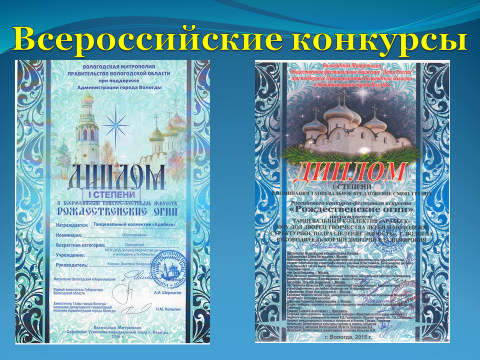 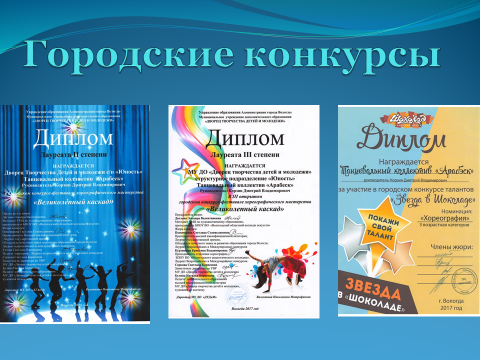 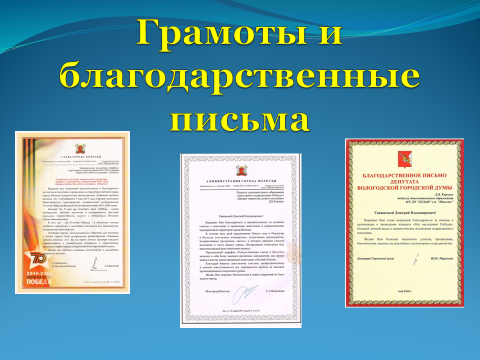 